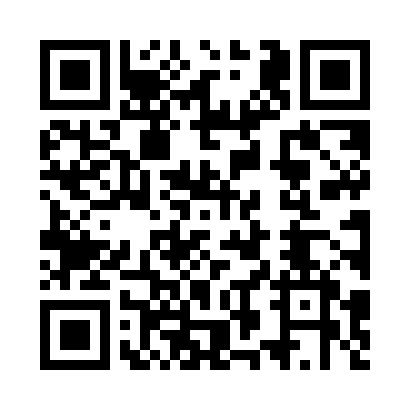 Prayer times for Warnoleka, PolandWed 1 May 2024 - Fri 31 May 2024High Latitude Method: Angle Based RulePrayer Calculation Method: Muslim World LeagueAsar Calculation Method: HanafiPrayer times provided by https://www.salahtimes.comDateDayFajrSunriseDhuhrAsrMaghribIsha1Wed2:475:261:006:098:3411:052Thu2:465:241:006:108:3611:053Fri2:455:2212:596:128:3711:064Sat2:445:2012:596:138:3911:075Sun2:435:1812:596:148:4111:086Mon2:425:1612:596:158:4311:087Tue2:425:1512:596:168:4511:098Wed2:415:1312:596:178:4611:109Thu2:405:1112:596:188:4811:1010Fri2:395:0912:596:198:5011:1111Sat2:395:0712:596:208:5111:1212Sun2:385:0612:596:218:5311:1313Mon2:375:0412:596:228:5511:1314Tue2:365:0212:596:238:5711:1415Wed2:365:0012:596:248:5811:1516Thu2:354:5912:596:259:0011:1617Fri2:354:5712:596:269:0111:1618Sat2:344:5612:596:279:0311:1719Sun2:334:5412:596:289:0511:1820Mon2:334:5312:596:299:0611:1821Tue2:324:5112:596:299:0811:1922Wed2:324:5012:596:309:0911:2023Thu2:314:4912:596:319:1111:2124Fri2:314:4712:596:329:1211:2125Sat2:304:461:006:339:1411:2226Sun2:304:451:006:349:1511:2327Mon2:304:441:006:349:1611:2328Tue2:294:431:006:359:1811:2429Wed2:294:421:006:369:1911:2430Thu2:294:411:006:379:2011:2531Fri2:284:401:006:379:2211:26